КАРТОЧКА НЕБЛАГОПОЛУЧНОЙ СЕМЬИ, СОСТОЯЩЕЙ НА ВШУ.Ф.И.О. матери__________________________________________Место работы__________________________________________Ф.И.О. отца____________________________________________Место работы__________________________________________Домашний адрес, телефон________________________________________________Дата постановки на учет КДН и ЗП________________________Дата постановки на учет ОДН ОП №3_____________________Причина постановки на учет_____________________________Дети__________________________________________________________________________________________________________Инспектор_____________________________________________Дата снятия с учета, основание ___________________________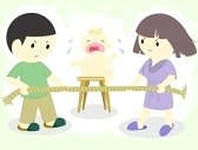 КАРТОЧКА УЧАЩЕГОСЯ, СОСТОЯЩЕГО НА ВШУ.       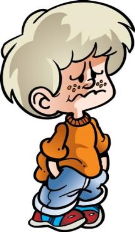 1. Ф.И.О., дата рождения________________________________________________________________________2. Адрес проживания, телефон _________________________________________________________________________________3. Класс, Ф.И.О. классного руководителя _________________________________________________________________________________4. Дата и основание постановки на ВШУ учет _________________________________________________________________________________5. Дата и основание постановки на учет в ОДН _________________________________________________________________________________6. Дата и основание постановки на учет в КДН и ЗП_________________________________________________________________________________7. Сведения о родителях (Ф.И.О., место работы, телефон): Мать _____________________________________________________________________________________________________________________________________________________________________  Отец ____________________________________________________________________________________________________________________________________________________________________8. Пропуски без у/п:9. Характеристика обучающегося, круг общения_______________________________________________________________________________________________________________________________________________________________________________________________________________________________________________________________10. Досуг (кружки, секции):  ___________________________________________________________11. Индивидуально-профилактические мероприятия, направленные на педагогическую реабилитацию несовершеннолетнего:Индивидуально-профилактические беседы (социальным педагогом, кл. руководителем, администрацией, инспектором, с родителями и т.д.)________________________________________________________________________________________________________________________________________________________________________________________________________________Помещение в ГКУ СРЦН _____________________________________________________________Вызовы на Совет  Профилактики _____________________________________________________________________________________Вызовы на КДН и ЗП _________________________________________________________________12. Дата снятия с учета, основание _____________________________________________________________________________________Четверть2013-2014 уч. год                    Пропуски2014-2015 уч. год                    Пропуски I четверть II четверть III четверть IV четверть Год